Appendix 4: proforma summary about the subcontractor1.0 About the subcontractor2.0 Anti-Money Laundering Procedures3.0 About the work© ICAEW 20  All rights reserved.ICAEW cannot accept responsibility for any person acting or refraining to act as a result of any material contained in this helpsheet. This helpsheet is designed to alert members to an important issue of general application. It is not intended to be a definitive statement covering all aspects but is a brief comment on a specific point.ICAEW members have permission to use and reproduce this helpsheet on the following conditions:This permission is strictly limited to ICAEW members only who are using the helpsheet for guidance only.The helpsheet is to be reproduced for personal, non-commercial use only and is not for re-distribution.For further details members are invited to telephone the Technical Advisory Service T +44 (0)1908 248250. The Technical Advisory Service comprises the technical enquiries, ethics adviceanti-money laundering helplines. For further details visit icaew.com/tasICAEW Technical Advisory service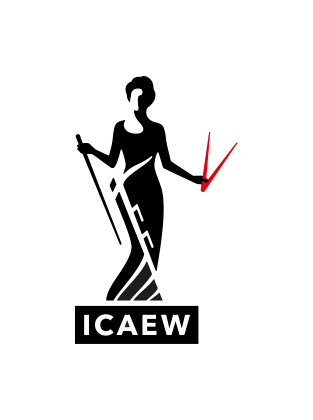 subcontracting Accountancy services - appendicesIssued October 2013Last Reviewed 1.1Subcontractor’s name:      1.2Contact address:      1.3Telephone number:      Website:      1.4Professional qualifications:      1.5References: Name:      Telephone number      Mobile:      Email:      1.6Confirmations / declarations received:CPD record:      Fit and proper status:      Client confidentiality:      Independence:      2.1Subcontractors name:      2.2Contact address:      3.1Description of work to be performed:      3.2Name of engagement principal:      3.3Location where work is to be conducted: Office:      Client’s premises:      Elsewhere (please specify):      3.4Other staff engaged on the client’s affairs:      Name:      Contact details:      3.5Time constraints applicable to the work:      3.6Special requirements of the assignment (eg, confidentiality, specific technical demands, other risk factors):      3.7Matters covered by principal’s briefing: Technical issues:      Other issues:      3.8Prepared by:      Date:       /       /     